10 июня. Была проведена викторина по сказкам А.С. Пушкина «Страна Лукоморья". Детям была предложена игра, в которой они соревновались отрядами.  Викторина прошла в несколько туров.  Далее были проведены кружки «Робототехника" и «Бисероплетение", в процессе которых дети проявляют большой интерес. Также у детей было время для занятия по интересам: рисование, настольный теннис, шахматы. 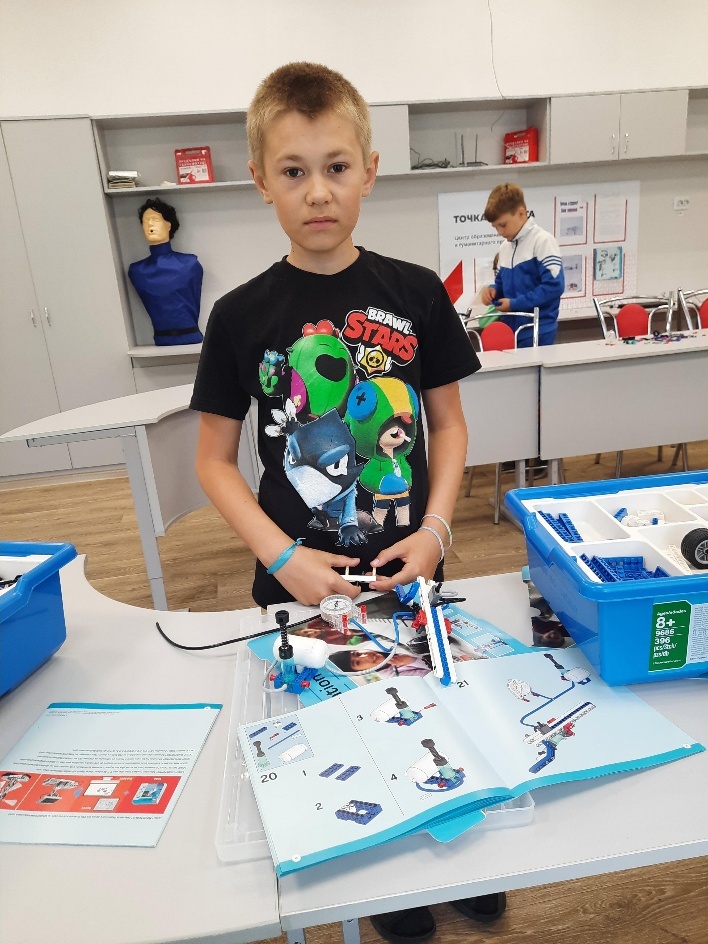 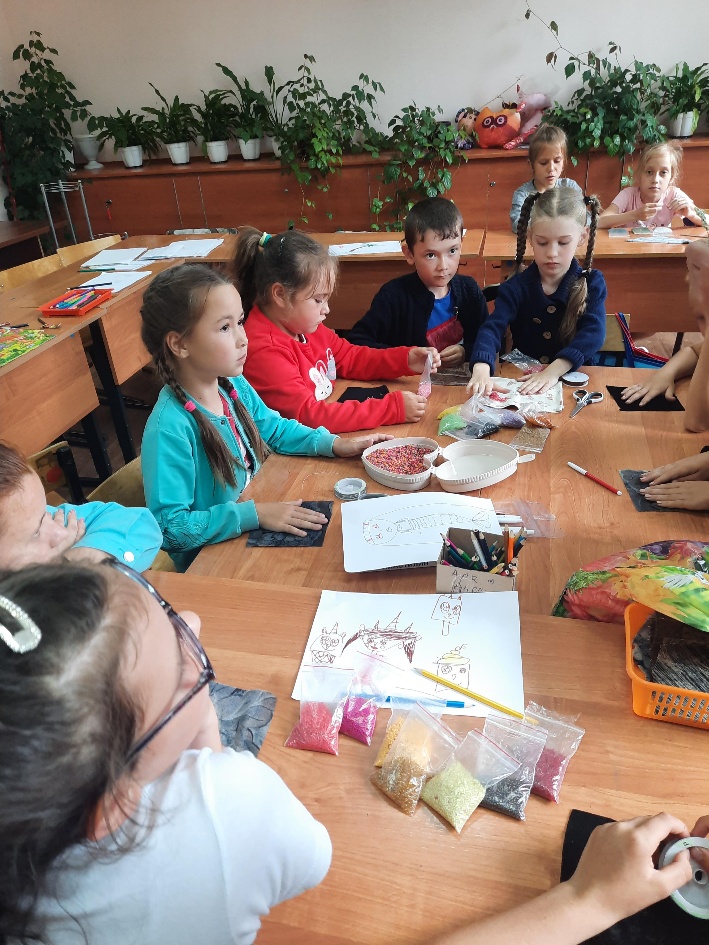 